State Required Qualifications for a Scribe IEP AccommodationStudent Name_______________________Submit this form and documented evidence along with the IEP of each student who qualifies for a scribe.  (This checklist need not be completed for those students who have already had their annual review prior to March 10th 2012).  ** A scribe CANNOT be provided to accommodate for difficulty attending.** Scribe accommodations must be used regularly in the classroom (not just for testing). QualificationQualificationExample Evidence Student QualifiesDocumented Evidence (attached samples / documentation)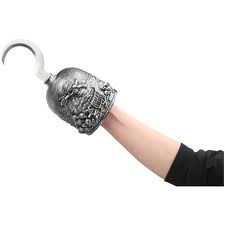 Cannot Physically WriteMedical documentation of physical disability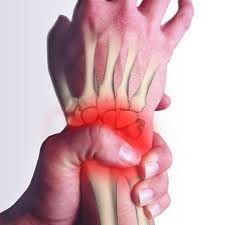 Reduced stamina due to PainMedical documentation of physical disability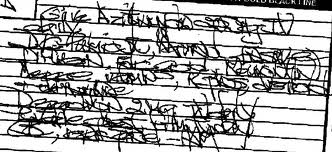 Undecipherable Handwriting that is completely illegibleO.T. Report evidencing lower extreme letter formation skills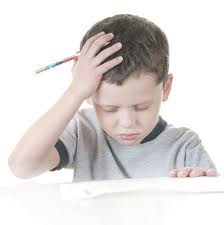 Documented Processing Disability in Writing Content (Not Mechanics)ETR Report evidencing consistent (not variable) written expression deficits related to inability to process content such as dysgraphia, must require scribe support in most daily assignments